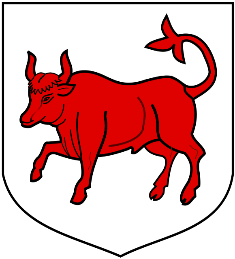 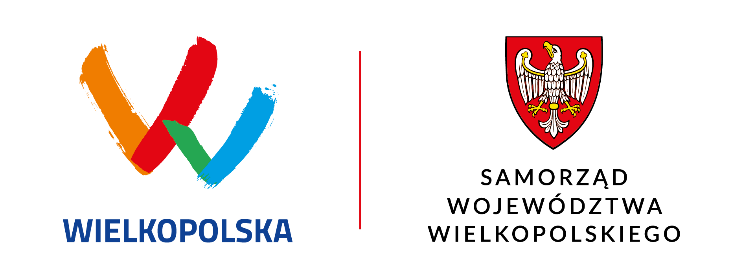 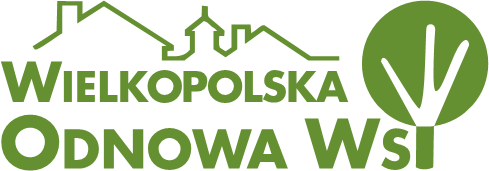 Projekt pn. „…………………………………………………………………………………”realizowany w ramach konkursu„Pięknieje wielkopolska wieś” w 2023 r. współfinansowany przezSamorząd Województwa WielkopolskiegoCałkowita wartość projektu - ______ zł 	 Dotacja Samorządu Województwa Wielkopolskiego - ______ zł  Wkład własny gminy - ______ zł  Wkład własny mieszkańców - ______ zł 